1) voll /2) weitgehend /3) ansatzweise /4) nichtDurchführung:MATERIAL: Website Prof. Holzheu (http://holzheu-schule.at),ERKLÄRUNG: Ich habe den Arbeitsauftrag verstanden.	 NAME:	 ________________________________FEEDBACK:						 UNTERSCHRIFT:  _______________________________							 Wien, am ____________________________Fragen zur Statische InvestitionsrechnungBeschreiben Sie das Ausgangsproblem, warum verwendet man Investitionsrechenverfahren?Beschreiben Sie die KostenvergleichsrechnungBeschreiben Sie die GewinnvergleichsrechnungWarum gibt es einen Unterschied zwischen Gesamt- und Stückbetrachtung?Beschreiben Sie die AmortisationsrechnungBeschreiben Sie die Gesamtkapital-Rentabilitätsrechnung?Vorteile der statischen InvestitionsrechnungNachteile der statischen Investitionsrechnung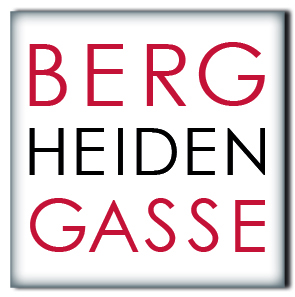 Offenes Lernen:
ArbeitsauftragOffenes Lernen:
ArbeitsauftragOffenes Lernen:
ArbeitsauftragOffenes Lernen:
Arbeitsauftrag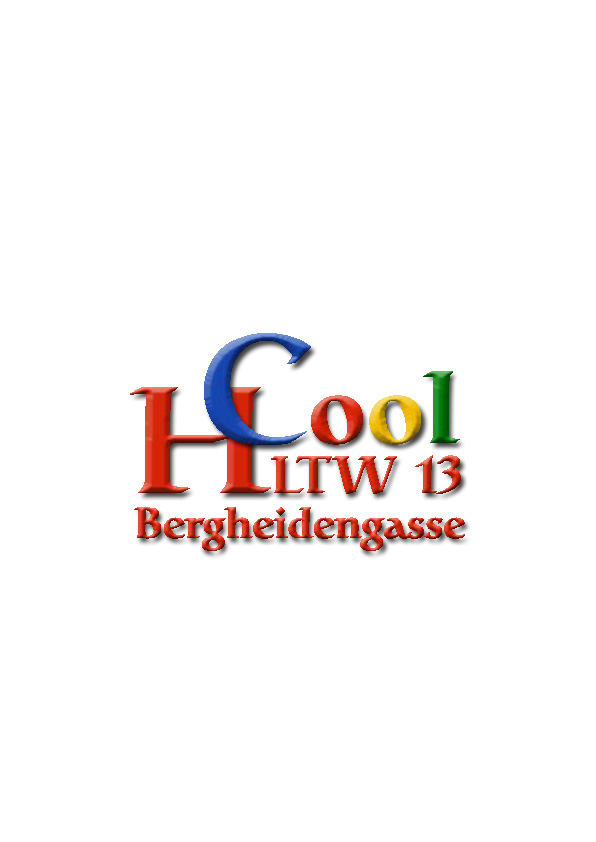 3HTAStatische InvestitionsrechnungStatische InvestitionsrechnungStatische InvestitionsrechnungStatische InvestitionsrechnungSchuljahr:
2018/2019Schuljahr:
2018/2019Schuljahr:
2018/2019Schuljahr:
2018/2019Schuljahr:
2018/20193HTABVWBVWBVWBVWSchuljahr:
2018/2019Schuljahr:
2018/2019Schuljahr:
2018/2019Schuljahr:
2018/2019Schuljahr:
2018/2019Arbeitsbeginn: 13.2.Arbeitsbeginn: 13.2.Fertigstellung: 13.2.19Sozialform:… + L= mit LehrerinKontrolle der Abgabe:Kontrolle der Abgabe:Kontrolle der Abgabe:Kontrolle der Abgabe:Kontrolle der Abgabe:Kontrolle der Abgabe:LERNZIELE:LERNZIELE:LERNZIELE:LERNZIELE:LERNZIELE:LERNZIELE:Ziel erreicht:
SelbsteinschätzungZiel erreicht:
SelbsteinschätzungZiel erreicht:
SelbsteinschätzungZiel erreicht:
SelbsteinschätzungLERNZIELE:LERNZIELE:LERNZIELE:LERNZIELE:LERNZIELE:LERNZIELE:12341) Ich kann Investitionsarten unterscheiden und erklären, warum man Investitionsrechnungen benötigt.1) Ich kann Investitionsarten unterscheiden und erklären, warum man Investitionsrechnungen benötigt.1) Ich kann Investitionsarten unterscheiden und erklären, warum man Investitionsrechnungen benötigt.1) Ich kann Investitionsarten unterscheiden und erklären, warum man Investitionsrechnungen benötigt.1) Ich kann Investitionsarten unterscheiden und erklären, warum man Investitionsrechnungen benötigt.1) Ich kann Investitionsarten unterscheiden und erklären, warum man Investitionsrechnungen benötigt.2) Ich kann unterschiedliche Investitionsrechnungsarten erklären und durchführen.2) Ich kann unterschiedliche Investitionsrechnungsarten erklären und durchführen.2) Ich kann unterschiedliche Investitionsrechnungsarten erklären und durchführen.2) Ich kann unterschiedliche Investitionsrechnungsarten erklären und durchführen.2) Ich kann unterschiedliche Investitionsrechnungsarten erklären und durchführen.2) Ich kann unterschiedliche Investitionsrechnungsarten erklären und durchführen.Ich kann die Vor- und Nachteile der statischen Investitionsrechnung gegenüberstellenIch kann die Vor- und Nachteile der statischen Investitionsrechnung gegenüberstellenIch kann die Vor- und Nachteile der statischen Investitionsrechnung gegenüberstellenIch kann die Vor- und Nachteile der statischen Investitionsrechnung gegenüberstellenIch kann die Vor- und Nachteile der statischen Investitionsrechnung gegenüberstellenIch kann die Vor- und Nachteile der statischen Investitionsrechnung gegenüberstellenSOZIALE LERNZIELESOZIALE LERNZIELESOZIALE LERNZIELESOZIALE LERNZIELESOZIALE LERNZIELESOZIALE LERNZIELESOZIALE LERNZIELESOZIALE LERNZIELESOZIALE LERNZIELESOZIALE LERNZIELEIch frage Mitschüler oder den Prof. wenn ich nicht weiter weißIch frage Mitschüler oder den Prof. wenn ich nicht weiter weißIch frage Mitschüler oder den Prof. wenn ich nicht weiter weißIch frage Mitschüler oder den Prof. wenn ich nicht weiter weißIch frage Mitschüler oder den Prof. wenn ich nicht weiter weißIch frage Mitschüler oder den Prof. wenn ich nicht weiter weißNrAufgabe / ProblemstellungSozialformPflicht/Wahlerledigt1.2Gehen Sie auf die Website von Prof. Holzheu zum Abschnitt Lernvideo zur statischen Investitionsrechnung, sehen Sie sich das Video an und beantworten Sie die Fragen.Lesen Sie im Lehrbuch die Seiten  143-146 und lösen Sie die Arbeitsaufgabe auf Seite 147: Arten von InvestitionenPflicht